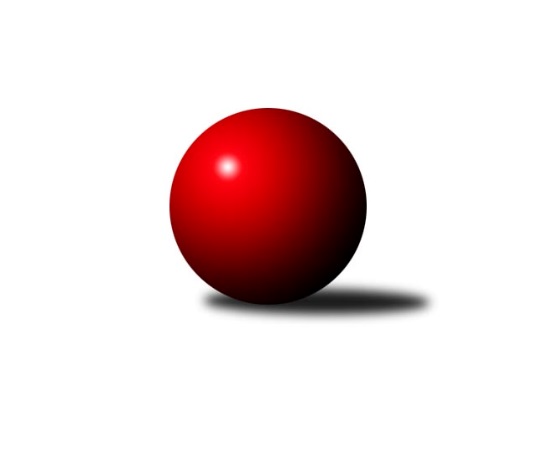 Č.1Ročník 2019/2020	15.8.2024 Zlínská krajská soutěž 2019/2020Statistika 1. kolaTabulka družstev:		družstvo	záp	výh	rem	proh	skore	sety	průměr	body	plné	dorážka	chyby	1.	TJ Bojkovice Krons C	1	1	0	0	6.0 : 0.0 	(6.0 : 2.0)	1567	2	1099	468	40	2.	TJ Slavia Kroměříž B	1	1	0	0	5.0 : 1.0 	(5.0 : 3.0)	1598	2	1120	478	33	3.	SC Bylnice  B	1	1	0	0	5.0 : 1.0 	(5.0 : 3.0)	1548	2	1073	475	37	4.	KK Kroměříž B	1	1	0	0	5.0 : 1.0 	(5.0 : 3.0)	1502	2	1081	421	44	5.	TJ Chropyně	1	1	0	0	5.0 : 1.0 	(4.5 : 3.5)	1535	2	1116	419	51	6.	VKK Vsetín D	0	0	0	0	0.0 : 0.0 	(0.0 : 0.0)	0	0	0	0	0	7.	TJ Spartak Hluk A	1	0	0	1	1.0 : 5.0 	(3.5 : 4.5)	1421	0	1026	395	55	8.	KC Zlín D	1	0	0	1	1.0 : 5.0 	(3.0 : 5.0)	1539	0	1082	457	41	9.	TJ Spartak Hluk B	1	0	0	1	1.0 : 5.0 	(3.0 : 5.0)	1511	0	1097	414	46	10.	TJ Sokol Machová C	1	0	0	1	1.0 : 5.0 	(3.0 : 5.0)	1405	0	1038	367	74	11.	KK Kroměříž C	1	0	0	1	0.0 : 6.0 	(2.0 : 6.0)	1416	0	1056	360	58Tabulka doma:		družstvo	záp	výh	rem	proh	skore	sety	průměr	body	maximum	minimum	1.	TJ Slavia Kroměříž B	1	1	0	0	5.0 : 1.0 	(5.0 : 3.0)	1598	2	1598	1598	2.	SC Bylnice  B	1	1	0	0	5.0 : 1.0 	(5.0 : 3.0)	1548	2	1548	1548	3.	KK Kroměříž B	1	1	0	0	5.0 : 1.0 	(5.0 : 3.0)	1502	2	1502	1502	4.	TJ Chropyně	0	0	0	0	0.0 : 0.0 	(0.0 : 0.0)	0	0	0	0	5.	TJ Spartak Hluk B	0	0	0	0	0.0 : 0.0 	(0.0 : 0.0)	0	0	0	0	6.	KC Zlín D	0	0	0	0	0.0 : 0.0 	(0.0 : 0.0)	0	0	0	0	7.	VKK Vsetín D	0	0	0	0	0.0 : 0.0 	(0.0 : 0.0)	0	0	0	0	8.	TJ Sokol Machová C	0	0	0	0	0.0 : 0.0 	(0.0 : 0.0)	0	0	0	0	9.	TJ Bojkovice Krons C	0	0	0	0	0.0 : 0.0 	(0.0 : 0.0)	0	0	0	0	10.	TJ Spartak Hluk A	1	0	0	1	1.0 : 5.0 	(3.5 : 4.5)	1421	0	1421	1421	11.	KK Kroměříž C	1	0	0	1	0.0 : 6.0 	(2.0 : 6.0)	1416	0	1416	1416Tabulka venku:		družstvo	záp	výh	rem	proh	skore	sety	průměr	body	maximum	minimum	1.	TJ Bojkovice Krons C	1	1	0	0	6.0 : 0.0 	(6.0 : 2.0)	1567	2	1567	1567	2.	TJ Chropyně	1	1	0	0	5.0 : 1.0 	(4.5 : 3.5)	1535	2	1535	1535	3.	TJ Spartak Hluk A	0	0	0	0	0.0 : 0.0 	(0.0 : 0.0)	0	0	0	0	4.	VKK Vsetín D	0	0	0	0	0.0 : 0.0 	(0.0 : 0.0)	0	0	0	0	5.	TJ Slavia Kroměříž B	0	0	0	0	0.0 : 0.0 	(0.0 : 0.0)	0	0	0	0	6.	KK Kroměříž C	0	0	0	0	0.0 : 0.0 	(0.0 : 0.0)	0	0	0	0	7.	SC Bylnice  B	0	0	0	0	0.0 : 0.0 	(0.0 : 0.0)	0	0	0	0	8.	KK Kroměříž B	0	0	0	0	0.0 : 0.0 	(0.0 : 0.0)	0	0	0	0	9.	KC Zlín D	1	0	0	1	1.0 : 5.0 	(3.0 : 5.0)	1539	0	1539	1539	10.	TJ Spartak Hluk B	1	0	0	1	1.0 : 5.0 	(3.0 : 5.0)	1511	0	1511	1511	11.	TJ Sokol Machová C	1	0	0	1	1.0 : 5.0 	(3.0 : 5.0)	1405	0	1405	1405Tabulka podzimní části:		družstvo	záp	výh	rem	proh	skore	sety	průměr	body	doma	venku	1.	TJ Bojkovice Krons C	1	1	0	0	6.0 : 0.0 	(6.0 : 2.0)	1567	2 	0 	0 	0 	1 	0 	0	2.	TJ Slavia Kroměříž B	1	1	0	0	5.0 : 1.0 	(5.0 : 3.0)	1598	2 	1 	0 	0 	0 	0 	0	3.	SC Bylnice  B	1	1	0	0	5.0 : 1.0 	(5.0 : 3.0)	1548	2 	1 	0 	0 	0 	0 	0	4.	KK Kroměříž B	1	1	0	0	5.0 : 1.0 	(5.0 : 3.0)	1502	2 	1 	0 	0 	0 	0 	0	5.	TJ Chropyně	1	1	0	0	5.0 : 1.0 	(4.5 : 3.5)	1535	2 	0 	0 	0 	1 	0 	0	6.	VKK Vsetín D	0	0	0	0	0.0 : 0.0 	(0.0 : 0.0)	0	0 	0 	0 	0 	0 	0 	0	7.	TJ Spartak Hluk A	1	0	0	1	1.0 : 5.0 	(3.5 : 4.5)	1421	0 	0 	0 	1 	0 	0 	0	8.	KC Zlín D	1	0	0	1	1.0 : 5.0 	(3.0 : 5.0)	1539	0 	0 	0 	0 	0 	0 	1	9.	TJ Spartak Hluk B	1	0	0	1	1.0 : 5.0 	(3.0 : 5.0)	1511	0 	0 	0 	0 	0 	0 	1	10.	TJ Sokol Machová C	1	0	0	1	1.0 : 5.0 	(3.0 : 5.0)	1405	0 	0 	0 	0 	0 	0 	1	11.	KK Kroměříž C	1	0	0	1	0.0 : 6.0 	(2.0 : 6.0)	1416	0 	0 	0 	1 	0 	0 	0Tabulka jarní části:		družstvo	záp	výh	rem	proh	skore	sety	průměr	body	doma	venku	1.	KC Zlín D	0	0	0	0	0.0 : 0.0 	(0.0 : 0.0)	0	0 	0 	0 	0 	0 	0 	0 	2.	TJ Chropyně	0	0	0	0	0.0 : 0.0 	(0.0 : 0.0)	0	0 	0 	0 	0 	0 	0 	0 	3.	TJ Spartak Hluk A	0	0	0	0	0.0 : 0.0 	(0.0 : 0.0)	0	0 	0 	0 	0 	0 	0 	0 	4.	TJ Spartak Hluk B	0	0	0	0	0.0 : 0.0 	(0.0 : 0.0)	0	0 	0 	0 	0 	0 	0 	0 	5.	TJ Sokol Machová C	0	0	0	0	0.0 : 0.0 	(0.0 : 0.0)	0	0 	0 	0 	0 	0 	0 	0 	6.	TJ Slavia Kroměříž B	0	0	0	0	0.0 : 0.0 	(0.0 : 0.0)	0	0 	0 	0 	0 	0 	0 	0 	7.	TJ Bojkovice Krons C	0	0	0	0	0.0 : 0.0 	(0.0 : 0.0)	0	0 	0 	0 	0 	0 	0 	0 	8.	SC Bylnice  B	0	0	0	0	0.0 : 0.0 	(0.0 : 0.0)	0	0 	0 	0 	0 	0 	0 	0 	9.	KK Kroměříž B	0	0	0	0	0.0 : 0.0 	(0.0 : 0.0)	0	0 	0 	0 	0 	0 	0 	0 	10.	KK Kroměříž C	0	0	0	0	0.0 : 0.0 	(0.0 : 0.0)	0	0 	0 	0 	0 	0 	0 	0 	11.	VKK Vsetín D	0	0	0	0	0.0 : 0.0 	(0.0 : 0.0)	0	0 	0 	0 	0 	0 	0 	0 Zisk bodů pro družstvo:		jméno hráče	družstvo	body	zápasy	v %	dílčí body	sety	v %	1.	Martin Novotný 	KK Kroměříž B 	1	/	1	(100%)	2	/	2	(100%)	2.	Pavel Polišenský 	TJ Slavia Kroměříž B 	1	/	1	(100%)	2	/	2	(100%)	3.	Milan Skopal 	TJ Slavia Kroměříž B 	1	/	1	(100%)	2	/	2	(100%)	4.	Jakub Lahuta 	TJ Bojkovice Krons C 	1	/	1	(100%)	2	/	2	(100%)	5.	Antonín Strnad 	SC Bylnice  B 	1	/	1	(100%)	2	/	2	(100%)	6.	Ondřej Kelíšek 	TJ Spartak Hluk A 	1	/	1	(100%)	2	/	2	(100%)	7.	Milan Podaný 	TJ Chropyně  	1	/	1	(100%)	2	/	2	(100%)	8.	David Hanke 	TJ Bojkovice Krons C 	1	/	1	(100%)	2	/	2	(100%)	9.	Marie Hnilicová 	KC Zlín D 	1	/	1	(100%)	2	/	2	(100%)	10.	Jaroslav Krejčíř 	TJ Chropyně  	1	/	1	(100%)	1.5	/	2	(75%)	11.	Ladislav Strnad 	SC Bylnice  B 	1	/	1	(100%)	1	/	2	(50%)	12.	Zdeněk Rybnikář 	TJ Bojkovice Krons C 	1	/	1	(100%)	1	/	2	(50%)	13.	Ondřej Novák 	SC Bylnice  B 	1	/	1	(100%)	1	/	2	(50%)	14.	Jan Lahuta 	TJ Bojkovice Krons C 	1	/	1	(100%)	1	/	2	(50%)	15.	Stanislav Poledňák 	KK Kroměříž B 	1	/	1	(100%)	1	/	2	(50%)	16.	Richard Mikeš 	TJ Chropyně  	1	/	1	(100%)	1	/	2	(50%)	17.	Jan Trlica 	TJ Slavia Kroměříž B 	1	/	1	(100%)	1	/	2	(50%)	18.	Eva Kyseláková 	TJ Spartak Hluk B 	1	/	1	(100%)	1	/	2	(50%)	19.	Josef Vaculík 	KK Kroměříž B 	1	/	1	(100%)	1	/	2	(50%)	20.	Josef Benek 	TJ Sokol Machová C 	1	/	1	(100%)	1	/	2	(50%)	21.	Jiří Pospíšil 	TJ Spartak Hluk B 	0	/	1	(0%)	1	/	2	(50%)	22.	Ludvík Jurásek 	TJ Spartak Hluk B 	0	/	1	(0%)	1	/	2	(50%)	23.	Michal Pecl 	SC Bylnice  B 	0	/	1	(0%)	1	/	2	(50%)	24.	Radmila Spurná 	KK Kroměříž C 	0	/	1	(0%)	1	/	2	(50%)	25.	Pavel Vyskočil 	KK Kroměříž B 	0	/	1	(0%)	1	/	2	(50%)	26.	Tomáš Indra 	TJ Spartak Hluk A 	0	/	1	(0%)	1	/	2	(50%)	27.	Oldřich Křen 	KK Kroměříž C 	0	/	1	(0%)	1	/	2	(50%)	28.	Karel Večeřa 	KC Zlín D 	0	/	1	(0%)	1	/	2	(50%)	29.	Miroslav Ševeček 	TJ Sokol Machová C 	0	/	1	(0%)	1	/	2	(50%)	30.	Adam Grebeníček 	TJ Sokol Machová C 	0	/	1	(0%)	1	/	2	(50%)	31.	Tomáš Galuška 	TJ Spartak Hluk A 	0	/	1	(0%)	0.5	/	2	(25%)	32.	Petr Dlouhý 	TJ Slavia Kroměříž B 	0	/	1	(0%)	0	/	2	(0%)	33.	Hana Polišenská 	KC Zlín D 	0	/	1	(0%)	0	/	2	(0%)	34.	Jan Bambuch 	KK Kroměříž C 	0	/	1	(0%)	0	/	2	(0%)	35.	Miroslav Nožička 	TJ Spartak Hluk A 	0	/	1	(0%)	0	/	2	(0%)	36.	Lenka Krejčířová 	TJ Chropyně  	0	/	1	(0%)	0	/	2	(0%)	37.	Jiří Hanák 	TJ Sokol Machová C 	0	/	1	(0%)	0	/	2	(0%)	38.	Kateřina Spurná 	KK Kroměříž C 	0	/	1	(0%)	0	/	2	(0%)	39.	Věra Čechová 	TJ Spartak Hluk B 	0	/	1	(0%)	0	/	2	(0%)Průměry na kuželnách:		kuželna	průměr	plné	dorážka	chyby	výkon na hráče	1.	TJ Slavia Kroměříž, 1-2	1568	1101	467	37.0	(392.1)	2.	TJ Zbrojovka Vsetín, 1-4	1529	1085	444	41.5	(382.4)	3.	TJ Spartak Hluk, 1-2	1478	1071	407	53.0	(369.5)	4.	KK Kroměříž, 1-4	1472	1068	404	54.0	(368.1)Nejlepší výkony na kuželnách:TJ Slavia Kroměříž, 1-2TJ Slavia Kroměříž B	1598	1. kolo	Pavel Polišenský 	TJ Slavia Kroměříž B	437	1. koloKC Zlín D	1539	1. kolo	Rudolf Kadlečík 	KC Zlín D	418	1. kolo		. kolo	Milan Skopal 	TJ Slavia Kroměříž B	410	1. kolo		. kolo	Marie Hnilicová 	KC Zlín D	410	1. kolo		. kolo	Petr Dlouhý 	TJ Slavia Kroměříž B	388	1. kolo		. kolo	Jan Trlica 	TJ Slavia Kroměříž B	363	1. kolo		. kolo	Karel Večeřa 	KC Zlín D	359	1. kolo		. kolo	Hana Polišenská 	KC Zlín D	352	1. koloTJ Zbrojovka Vsetín, 1-4SC Bylnice  B	1548	1. kolo	Ladislav Strnad 	SC Bylnice  B	443	1. koloTJ Spartak Hluk B	1511	1. kolo	Ondřej Novák 	SC Bylnice  B	421	1. kolo		. kolo	Ludvík Jurásek 	TJ Spartak Hluk B	411	1. kolo		. kolo	Jiří Pospíšil 	TJ Spartak Hluk B	397	1. kolo		. kolo	Eva Kyseláková 	TJ Spartak Hluk B	387	1. kolo		. kolo	Michal Pecl 	SC Bylnice  B	351	1. kolo		. kolo	Antonín Strnad 	SC Bylnice  B	333	1. kolo		. kolo	Věra Čechová 	TJ Spartak Hluk B	316	1. koloTJ Spartak Hluk, 1-2TJ Chropyně 	1535	1. kolo	Ondřej Kelíšek 	TJ Spartak Hluk A	423	1. koloTJ Spartak Hluk A	1421	1. kolo	Milan Podaný 	TJ Chropyně 	400	1. kolo		. kolo	Richard Mikeš 	TJ Chropyně 	389	1. kolo		. kolo	Lenka Krejčířová 	TJ Chropyně 	384	1. kolo		. kolo	Jaroslav Krejčíř 	TJ Chropyně 	362	1. kolo		. kolo	Tomáš Indra 	TJ Spartak Hluk A	346	1. kolo		. kolo	Miroslav Nožička 	TJ Spartak Hluk A	339	1. kolo		. kolo	Tomáš Galuška 	TJ Spartak Hluk A	313	1. koloKK Kroměříž, 1-4TJ Bojkovice Krons C	1567	1. kolo	Josef Benek 	TJ Sokol Machová C	424	1. koloKK Kroměříž B	1502	1. kolo	Jan Lahuta 	TJ Bojkovice Krons C	418	1. koloKK Kroměříž C	1416	1. kolo	Pavel Vyskočil 	KK Kroměříž B	401	1. koloTJ Sokol Machová C	1405	1. kolo	Jakub Lahuta 	TJ Bojkovice Krons C	398	1. kolo		. kolo	David Hanke 	TJ Bojkovice Krons C	387	1. kolo		. kolo	Stanislav Poledňák 	KK Kroměříž B	385	1. kolo		. kolo	Josef Vaculík 	KK Kroměříž B	385	1. kolo		. kolo	Miroslav Ševeček 	TJ Sokol Machová C	377	1. kolo		. kolo	Oldřich Křen 	KK Kroměříž C	376	1. kolo		. kolo	Zdeněk Rybnikář 	TJ Bojkovice Krons C	364	1. koloČetnost výsledků:	5.0 : 1.0	3x	1.0 : 5.0	1x	0.0 : 6.0	1x